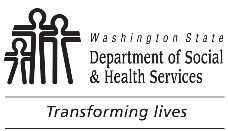 DSHS Community Services
Customer SurveyFOR INTERNAL USE ONLYDSHS Community Services
Customer SurveyDATE SURVEY WAS TAKENDSHS Community Services
Customer SurveyDATE SURVEY CAN BE DESTROYEDThe Community Services Division within the Department of Social and Health Services has developed a survey to gather customer feedback.  By participating, you will help us learn about how we can improve your experience with the department.  This survey is voluntary and anonymous; and will not affect your eligibility for benefits.  This survey will take about three minutes to complete.How did you connect with us?	Alternate DSHS Service Site (Tribal Office, Medical Clinic, etc.)	Call Center	DSHS Office (CSO)	Mobile Community Services Office	Worker Home Visit	Worker Phone CallHow would you prefer to have contact with us?  Select all that apply.  Note:  Not all options are currently available.	Online Chat		Alternate DSHS Service Site	Mobile Community Services Office		Text Messaging	Call Center		DSHS Local Office (CSO)	Worker Home Visit		Mobile Phone App		OverDSHS 04-452A (12/2022) (AC 04/2023)The Community Services Division within the Department of Social and Health Services has developed a survey to gather customer feedback.  By participating, you will help us learn about how we can improve your experience with the department.  This survey is voluntary and anonymous; and will not affect your eligibility for benefits.  This survey will take about three minutes to complete.How did you connect with us?	Alternate DSHS Service Site (Tribal Office, Medical Clinic, etc.)	Call Center	DSHS Office (CSO)	Mobile Community Services Office	Worker Home Visit	Worker Phone CallHow would you prefer to have contact with us?  Select all that apply.  Note:  Not all options are currently available.	Online Chat		Alternate DSHS Service Site	Mobile Community Services Office		Text Messaging	Call Center		DSHS Local Office (CSO)	Worker Home Visit		Mobile Phone App		OverDSHS 04-452A (12/2022) (AC 04/2023)The Community Services Division within the Department of Social and Health Services has developed a survey to gather customer feedback.  By participating, you will help us learn about how we can improve your experience with the department.  This survey is voluntary and anonymous; and will not affect your eligibility for benefits.  This survey will take about three minutes to complete.How did you connect with us?	Alternate DSHS Service Site (Tribal Office, Medical Clinic, etc.)	Call Center	DSHS Office (CSO)	Mobile Community Services Office	Worker Home Visit	Worker Phone CallHow would you prefer to have contact with us?  Select all that apply.  Note:  Not all options are currently available.	Online Chat		Alternate DSHS Service Site	Mobile Community Services Office		Text Messaging	Call Center		DSHS Local Office (CSO)	Worker Home Visit		Mobile Phone App		OverDSHS 04-452A (12/2022) (AC 04/2023)DSHS Community Services
Customer SurveyFOR INTERNAL USE ONLYDSHS Community Services
Customer SurveyDATE SURVEY WAS TAKENDSHS Community Services
Customer SurveyDATE SURVEY CAN BE DESTROYEDThe Community Services Division within the Department of Social and Health Services has developed a survey to gather customer feedback.  By participating, you will help us learn about how we can improve your experience with the department.  This survey is voluntary and anonymous; and will not affect your eligibility for benefits.  This survey will take about three minutes to complete.How did you connect with us?	Alternate DSHS Service Site (Tribal Office, Medical Clinic, etc.)	Call Center	DSHS Office (CSO)	Mobile Community Services Office	Worker Home Visit	Worker Phone CallHow would you prefer to have contact with us?  Select all that apply.  Note:  Not all options are currently available.	Online Chat		Alternate DSHS Service Site	Mobile Community Services Office		Text Messaging	Call Center		DSHS Local Office (CSO)	Worker Home Visit		Mobile Phone App		OverDSHS 04-452A (12/2022) (AC 04/2023)The Community Services Division within the Department of Social and Health Services has developed a survey to gather customer feedback.  By participating, you will help us learn about how we can improve your experience with the department.  This survey is voluntary and anonymous; and will not affect your eligibility for benefits.  This survey will take about three minutes to complete.How did you connect with us?	Alternate DSHS Service Site (Tribal Office, Medical Clinic, etc.)	Call Center	DSHS Office (CSO)	Mobile Community Services Office	Worker Home Visit	Worker Phone CallHow would you prefer to have contact with us?  Select all that apply.  Note:  Not all options are currently available.	Online Chat		Alternate DSHS Service Site	Mobile Community Services Office		Text Messaging	Call Center		DSHS Local Office (CSO)	Worker Home Visit		Mobile Phone App		OverDSHS 04-452A (12/2022) (AC 04/2023)The Community Services Division within the Department of Social and Health Services has developed a survey to gather customer feedback.  By participating, you will help us learn about how we can improve your experience with the department.  This survey is voluntary and anonymous; and will not affect your eligibility for benefits.  This survey will take about three minutes to complete.How did you connect with us?	Alternate DSHS Service Site (Tribal Office, Medical Clinic, etc.)	Call Center	DSHS Office (CSO)	Mobile Community Services Office	Worker Home Visit	Worker Phone CallHow would you prefer to have contact with us?  Select all that apply.  Note:  Not all options are currently available.	Online Chat		Alternate DSHS Service Site	Mobile Community Services Office		Text Messaging	Call Center		DSHS Local Office (CSO)	Worker Home Visit		Mobile Phone App		OverDSHS 04-452A (12/2022) (AC 04/2023)3.	Please choose how strongly you agree or disagree with the following statements.		Strongly				Strongly		Agree	Agree	Neutral	Disagree	DisagreeBusiness hours are good for me					My worker tried to find community resources for me					My worker found resources for me					I was listened to, heard, and understood					I was treated with courtesy and respect					My worker did their best to meet my needs					Overall, I had a positive experience					4.	Compliments and Concerns.  Please let us know what we are doing right and how we can improve.If you have a specific concern about your case, please call Constituent Relations at 800-865-7801.Thank you for your valuable feedback.  We will use your input to improve our services to serve you better.You can also access the survey online at:  https://www.research.net/r/SurveyCSD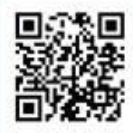 DSHS 04-452A (12/2022) (AC 04/2023)3.	Please choose how strongly you agree or disagree with the following statements.		Strongly				Strongly		Agree	Agree	Neutral	Disagree	DisagreeBusiness hours are good for me					My worker tried to find community resources for me					My worker found resources for me					I was listened to, heard, and understood					I was treated with courtesy and respect					My worker did their best to meet my needs					Overall, I had a positive experience					4.	Compliments and Concerns.  Please let us know what we are doing right and how we can improve.If you have a specific concern about your case, please call Constituent Relations at 800-865-7801.Thank you for your valuable feedback.  We will use your input to improve our services to serve you better.You can also access the survey online at:  https://www.research.net/r/SurveyCSDDSHS 04-452A (12/2022) (AC 04/2023)3.	Please choose how strongly you agree or disagree with the following statements.		Strongly				Strongly		Agree	Agree	Neutral	Disagree	DisagreeBusiness hours are good for me					My worker tried to find community resources for me					My worker found resources for me					I was listened to, heard, and understood					I was treated with courtesy and respect					My worker did their best to meet my needs					Overall, I had a positive experience					4.	Compliments and Concerns.  Please let us know what we are doing right and how we can improve.If you have a specific concern about your case, please call Constituent Relations at 800-865-7801.Thank you for your valuable feedback.  We will use your input to improve our services to serve you better.You can also access the survey online at:  https://www.research.net/r/SurveyCSDDSHS 04-452A (12/2022) (AC 04/2023)3.	Please choose how strongly you agree or disagree with the following statements.		Strongly				Strongly		Agree	Agree	Neutral	Disagree	DisagreeBusiness hours are good for me					My worker tried to find community resources for me					My worker found resources for me					I was listened to, heard, and understood					I was treated with courtesy and respect					My worker did their best to meet my needs					Overall, I had a positive experience					4.	Compliments and Concerns.  Please let us know what we are doing right and how we can improve.If you have a specific concern about your case, please call Constituent Relations at 800-865-7801.Thank you for your valuable feedback.  We will use your input to improve our services to serve you better.You can also access the survey online at:  https://www.research.net/r/SurveyCSDDSHS 04-452A (12/2022) (AC 04/2023)3.	Please choose how strongly you agree or disagree with the following statements.		Strongly				Strongly		Agree	Agree	Neutral	Disagree	DisagreeBusiness hours are good for me					My worker tried to find community resources for me					My worker found resources for me					I was listened to, heard, and understood					I was treated with courtesy and respect					My worker did their best to meet my needs					Overall, I had a positive experience					4.	Compliments and Concerns.  Please let us know what we are doing right and how we can improve.If you have a specific concern about your case, please call Constituent Relations at 800-865-7801.Thank you for your valuable feedback.  We will use your input to improve our services to serve you better.You can also access the survey online at:  https://www.research.net/r/SurveyCSDDSHS 04-452A (12/2022) (AC 04/2023)3.	Please choose how strongly you agree or disagree with the following statements.		Strongly				Strongly		Agree	Agree	Neutral	Disagree	DisagreeBusiness hours are good for me					My worker tried to find community resources for me					My worker found resources for me					I was listened to, heard, and understood					I was treated with courtesy and respect					My worker did their best to meet my needs					Overall, I had a positive experience					4.	Compliments and Concerns.  Please let us know what we are doing right and how we can improve.If you have a specific concern about your case, please call Constituent Relations at 800-865-7801.Thank you for your valuable feedback.  We will use your input to improve our services to serve you better.You can also access the survey online at:  https://www.research.net/r/SurveyCSDDSHS 04-452A (12/2022) (AC 04/2023)